Audit Committee MeetingConference Room, Smyrna Town Hall27 S. Market Street Plaza, Smyrna, DelawareJuly 11, 2019 – 5:30 PMAgenda Call to order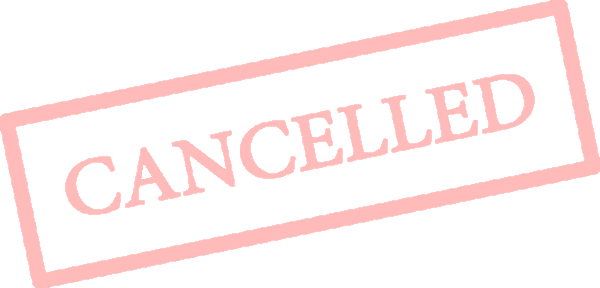 Discussion on 2018 AuditOther Committee businessAdjournmentPosted 07/03/19 at 4:30 PM (#1)NOTE:  This agenda as listed may not be considered in sequence.  This agenda is subject to change to include additional items, including Executive Sessions, and/or deletion of items, including Executive Sessions that arise at time of meeting.